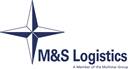 Job AdvertisementFounded in 1996 in South Africa, and identified in London Stock Exchange’s ‘1000 Companies to Inspire Britain’, M&S Logistics is a global tank container operator specialising in the intermodal transport of bulk liquids with a fleet size of over 8,000 tank containers. The company’s headquarters is in the UK with offices in the Netherlands, Singapore, South Africa, the United States of America, China and Dubai, with further office openings planned this year.We have the following vacancy in the Company:-Job Title:-  External Sales                      Based:-  Durban or Johannesburg, South AfricaWe are recruiting an External Sales person, who can be based in the Durban or Johannesburg areas.  You will be maintaining and expanding the existing customer relationships and building relationships with new customers within the Africa remit to increase the profitability of the business.Assessment for this role will be:- CV, competency based interview, written test and presentationIf you are interested in applying for this vacancy, please send to recruitment@mslogisticsltd.com, a copy of your curriculum vitae (CV) detailing your career to date and an explanation of why you wish to apply for this vacancy and move from your current role, how you meet the requirements of the job role and details of your current salary and your salary expectations.  The person and job specifications can be found on:-  tankcontaineroperators/home/recruitment.comWe are an equal opportunities employer.